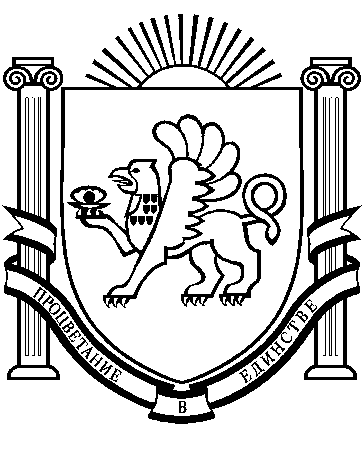 РЕСПУБЛИКА    КРЫМРАЗДОЛЬНЕНСКИЙ  РАЙОНАДМИНИСТРАЦИЯ   БЕРЕЗОВСКОГО  СЕЛЬСКОГО ПОСЕЛЕНИЯПОСТАНОВЛЕНИЕ24.08.2018 г.                            с. Березовка                                          № 223
Об определении на территории Березовского сельского поселения Раздольненского района Республики Крым мест и установлении границ территорий, непосредственно прилегающих к объектам, на которых проведениепубличных мероприятий запрещаетсяВ соответствии с Федеральным законом от 06.10.2003 № 131-ФЗ «Об общих принципах организации местного самоуправления в Российской Федерации», статьей 8 Федерального закона от 19.06.2004 № 54-ФЗ «О собраниях, митингах, демонстрациях, шествиях и пикетированиях», Законом Республики Крым от 21.08.2014 № 56-ЗРК «Об обеспечении условий реализации права граждан Российской Федерации на проведение собраний, митингов, демонстраций и пикетирований в Республике Крым», Уставом муниципального образования Березовское сельское поселение Раздольненского района Республики Крым, в целях обеспечения безопасности граждан, принимающих участие в публичных мероприятиях, сохранности объектов и помещений, которые используются для проведения публичных мероприятий, а также недопущения нарушения прав и законных интересов лиц, не являющихся участниками публичных мероприятий,ПОСТАНОВЛЯЮ:1. Определить на территории Березовского сельского поселения Раздольненского района Республики Крым места и установить следующие границы территорий, непосредственно прилегающих к объектам, на которых проведение публичных мероприятий (собраний, митингов, демонстраций, шествий и пикетирования) запрещается:- территории, непосредственно прилегающие к опасным производственным объектам и к иным объектам, эксплуатация которых требует соблюдения специальных правил техники безопасности;- территории, прилегающие к трубопроводу высокого давления для подачи газа, границы которых находятся на расстоянии не менее 250 метров в обе стороны от оси проложенного трубопровода, обозначенного на поверхности специальными знаками;- территории, в границах поселения, занятые высоковольтными линиями электропередачи, границы которых расположены по обе стороны линии от крайних проводов при не отклоненном их положении на расстоянии 55 метров;- земельные участки, прилегающие к котельным, расположенным в населенных пунктах поселения, границы которых определены;- земельные участки, прилегающие к инженерным коммуникациям (водопровод, тепловые сети), проложенным на поверхности земли, границы которых находятся на расстоянии не менее 10 метров в обе стороны от оси трубопровода;- автозаправочные станции - в радиусе 25 метров от подходов к объекту;- насосные станции, водоочистные сооружения, электроподстанции, газораспределительные станции - 100 метров от границ земельных участков, предназначенных для обслуживания данных объектов;- дошкольное учебное заведение - в радиусе 20 метров от ограждения территории;- больница, врачебная амбулатория, ФАПы - в радиусе 20 метров от зданий;- детские и спортивные площадки - в радиусе 20 метров от ограждения территории.- земельные участки, на которых расположены культурные, просветительские, развлекательные, рынки, культовые организации, а также сооружения, относящиеся к указанным объектам - в радиусе 20 метров от ограждения территории.2. Настоящее постановление подлежит обнародованию путем размещения на информационном стенде Березовского  сельского поселения расположенного по адресу: с. Березовка ул. Гагарина 52 и на официальном сайте Администрации  Березовского сельского  поселения  (http://berezovkassovet.ru/).3.Данное постановление вступает в силу со дня обнародования.  4.Контроль за исполнением данного постановления оставляю за собой.Председатель Березовского сельского совета - Глава администрации Березовского сельского поселенияА.Б.Назар